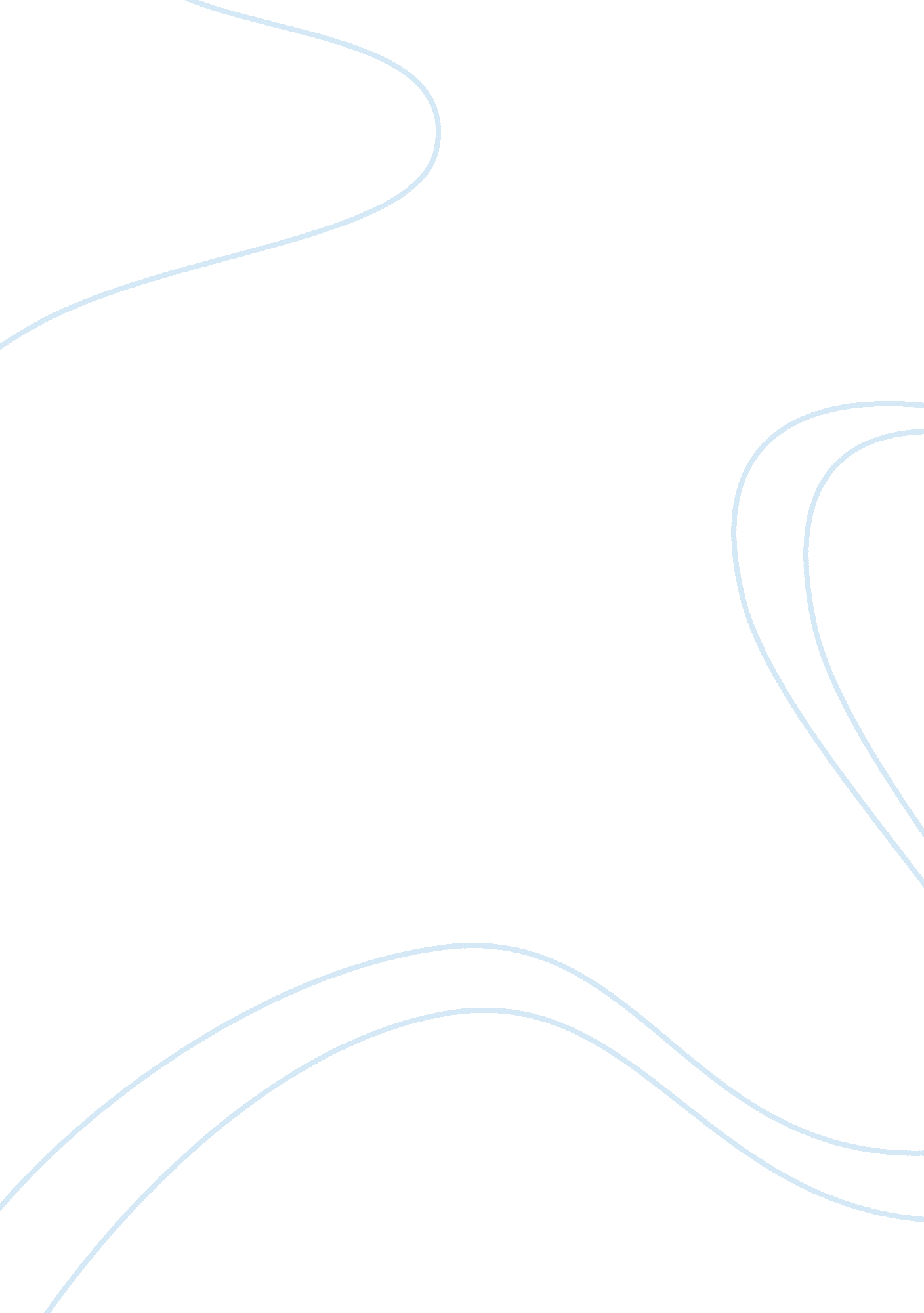 Public speaking practice and ethics assignmentArt & Culture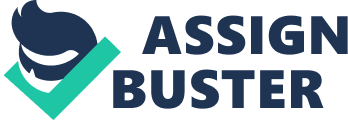 It is the perfect balance. The continuous laughter and flow of the class makes everybody want to be there, pay attention and surprisingly enjoy each class. Another aspect that strengthens the class is the unity of the class. Everyone is friendly with each other. Not only do we all know each other’s names but everyone’s nickname. This is very important because this helps tremendously with people feeling more comfortable about giving a speech in front of the class and not being as nervous. I believe there has been improvement in everyone from the first speech to the second. After watching classmates speak, it is the best way to realize things you should or shouldn’t do. Things Like visuals, tone of voice, telling, stance, gestures, etc. For example, when someone says “ um” a lot or sways back and forth, you make a note in your head not to do the same. Responding to the speeches is also beneficial so you can remember what to do or not to do next time. I have learned many great aspects about public speaking and how to give a great speech. My career after graduate Is teaching and I have learned many points that will help me every day in my future. Something I never thought about prior to this class is the importance of visuals. I will remember to use visuals and make it appropriate for the age of children I will be teaching. I am happy I was required to take this class. It Is a general requirement that actually makes sense with my major. So far through out this class some of the things I learned about giving a speech is to try not to do anything distracting while speaking, the significance of using assistants, the importance of visuals and to make visuals easy to read and limit words to one or two lines. It Is vital have a grabbing opening and closing too speech to make it more interesting and to make the audience listen. I’ve also learned to make eye contact with everyone and to avoid looking at notepads or the screen. It is significant to vary the tone of voice and use gestures. These are Just some of the points Vive learned to do while giving a speech to keep the audience captivated and Involved. 